/ГПроект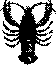 СОБРАНИЕ ДЕПУТАТОВ ВЕСЬЕГОНСКОГО РАЙОНАТВЕРСКОЙ ОБЛАСТИг. ВесьегонскР Е III Е Н И Е20 февраля  2009г.		№ 403О присвоении звания; «Почётный гражданин Весьегонского района» ! Сазановой Галине Михайловне.t"Рассмотрев   ходатайство   отдела  культуры   администрации   Весьегонского   района, большой вклад Г.М. Сазановой в дело сохранения культурного наследия ВесьегонскогоСобрание депутатов Весьегонского района решило:Присвоить  Сазановой  Галине  Михайловне звание  «Почётный  гражданин  Весьегонского I» с вручением ей благодарственного письма и удостоверения.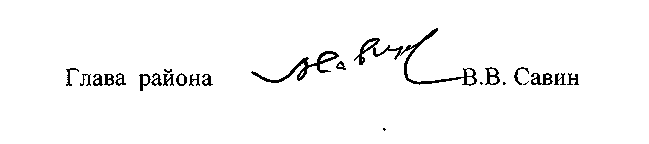 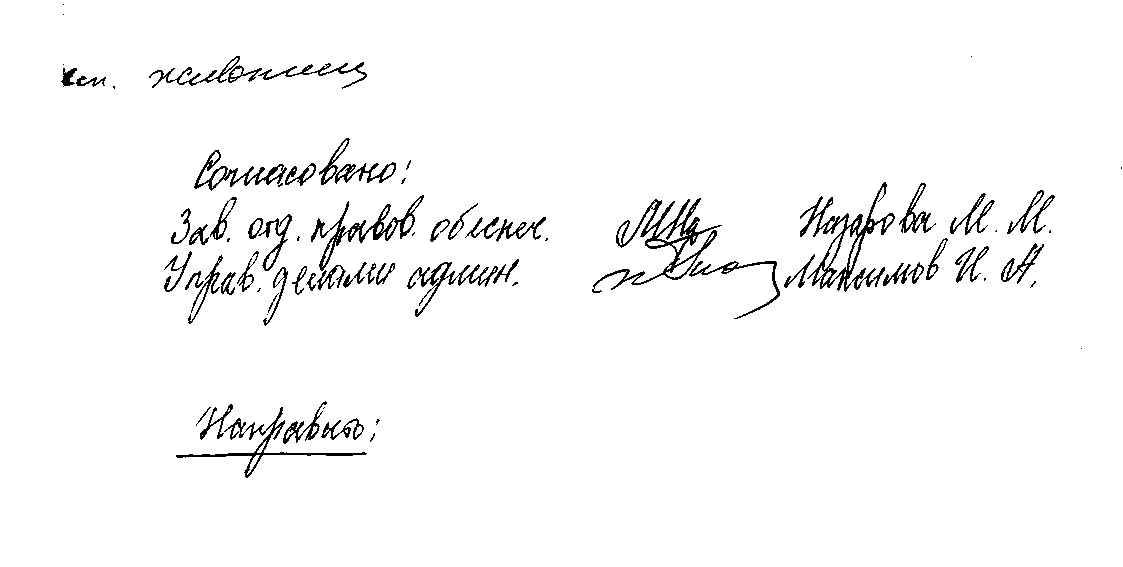 АДМИНИСТРАЦИЯВЕСЬЕГОНСКОГО  РАЙОНАТВЕРСКОЙ ОБЛАСТИОТДЕЛ    КУЛЬТУРЫ171720  г. Весьегонскул. Маяковского, д. 1тел., факс (48264) 2-26-57E-mail: otkyl@rambler.ruОКПО: 21330954ИНН/КПП 6919002904/691901001Главе Весьегонского района В.В.Савину.£Ъ     ЯЛЛ&<&С.1$_№на  №     отХОДАТАЙСТВОРуководствуясь Решением Собрания депутатов Весьегонского района № 170 от 04.02.2003 г. «О Положении о звании «Почётный гражданин Весьегонского района» отдел культуры администрации Весьегонского района убедительно просит Вас рассмотреть вопрос о присвоении звания «Почётный гражданин Весьегонского района»Сазановой Галине Михайловне,хормейстеру Барановского народного фольклорного хораАналитическая справка о деятельности Сазановой Г.М. прилагается.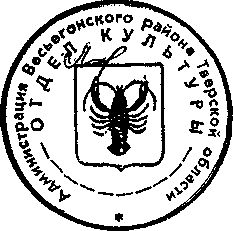 Заведующая отделом культуры:Т.Н.Мишина.ХарактеристикаСАЗАНОВОЙ  ГАЛИНЫ   МИХАЙЛОВНЫ,руководителя народного самодеятельного коллектива «Барановский фольклорный хор».САЗАНОВА ГАЛИНА МИХАЙЛОВНА, русская, 1936 года рождения, образование среднее, хормейстер Барановского народного фольклорного хора.Родилась она незадолго до войны в деревне Бараново, что в семи километрах от Весьегонска. Голосистой, певучей была вся деревенская округа. В окрестных деревнях жили любители и исполнители русских народных песен, частушек. С детства полюбила Галина Михайловна петь песни на природе, без аккомпанемента. Рано пошла работать на льнопрядильную фабрику и охотно пела в художественной самодеятельности. Эта любовь к песне определила её дальнейший жизненный путь. Несколько лет заведовала Барановским сельским клубом. В 1968 году она стала инициатором создания фольклорного хора. Много лет прошло с тех пор, но по-прежнему, как в первую зиму работы в клубе, спешит Галина Михайловна на репетиции хора.Многолетний труд Барановских песенниц окупился сторицею. Коллектив заслужено получил звание «народный», приобрёл известность не только в области, но и России. В разные годы хор гастролировал в Архангельске (участие в Международном фольклорном фестивале «Жемчужина Севера»), Новгороде, Угличе, Устюжне, Ярославле, не раз выступал в Большом зале им. Чайковского Московской академической консерватории, Выступления хора всегда интересные, колоритные, оригинальные! К «Барановским бабушкам» за советом и помощью, за чистым духом русского народного искусства приезжало немало фольклористов как теоретиков, так и практиков из Москвы, Санкт - Петербурга, областного центра,чаще других приезжают преподаватели и студенты Московского музыкально - педагогического института имени Гнесиных. У участниц хора перенимали приёмы, жесты, записывали репертуар. Ведь руководитель хора Галина Михайловна Сазанова - большой знаток народных песен, услышанных и записанных здесь же, в окрестных сёлах.В 1987 году Барановский народный фольклорный хор принимал участие во Всероссийской творческой мастерской по фольклору, проведённой Всероссийским научно-методическим центром народного творчества им. Крупской в Москве. Результатом этой работы стала грампластинка «Фольклор народов России», выпущенная фирмой «Мелодия» в 1988 году. Пять песен, вошедших в эту пластинку, записаны Барановским фольклорным хором. О нем сняты документальные профессиональные фильмы «Командировка в Россию» (Тверское областное телевидение), «Держите светильник в сердцах» (центральная студия документальных кинофильмов) и множество любительских. Барановский народный фольклорный хор является визитной карточкой Весьегонского района и Тверской области, и именно поэтому он стал главным участником Дня земляка, организованного администрацией Весьегонского района и Ассоциацией тверских землячеств, который впервые прошёл в Весьегонске 5-6 июля 2008 года.Так уж повелось в нашем Весьегонском районе, что ко Дню города приурочивают самые интересные мероприятия и церемонии. Не стал исключением и нынешний год. 9 августа 2008 года весьегонцы и гости города были свидетелями старинного русского свадебного обряда, подготовленного Барановским фольклорным хором для молодожёнов Митиных, которых чествовали на главной концертной площадке в рамках празднования Года семьи.20 сентября 2008 года знаменитую частушечницу руководителя хора Галину Михайловну Сазанову и участницу хора балалаечницу Нину Ивановну Минулину с восторгом встречали жители Красного Холма на традиционном празднике межрегиональной Антониевской ярмарке.Галиной Михайловной собран богатейший фольклорный материал (более 100 народных песен, тысячи частушек, обрядов, наигрышей, записанных в деревнях и сёлах Весьегонского района). Результатом этой многолетней поисковой работы стала её книга «Песни села Крешнево», которая готовится к печати и которую ждут учёные фольклористы России.Сазанова Галина Михайловна награждена Почетными Грамотами администрации Весьегонского района, Отдела культуры, НП «Ассоциация Тверских землячеств», Дипломом и медалью Лауреата Всесоюзного смотра самодеятельного художественного творчества, посвященного 40летию Победы советского народа в Великой Отечественной войне, Дипломом и -медалью Лауреата «За творческие успехи» во Всесоюзном фестивале массовых праздников и театрализованных представлений, посвященном 60-тилетию образования СССР, Медалью «За трудовое отличие», решением Исполкома Калининского облсовета от 28.01.1984 награждена медалью «Ветеран труда».В ноябре 2008 года Галина Михайловна стала Лауреатом Премии Губернатора Тверской области работникам отрасли «Культура» Тверской области в номинации «Лучшим клубным работниками».В декабре 2008 года на областном фестивале - конкурсе народных хоров и вокальных ансамблей Барановский народный фольклорный хор удостоен специального Диплома фестиваля «За сохранение народных традиций», подписанного Лауреатом Международных и всероссийских конкурсов, профессором, главным специалистом отдела музыкального искусства Государственного Российского Дома народного творчества О.В.Балабаном и Директором Тверского областного Дома народного творчества Е.Г.Мариной. Она выполняет большую общественную работу. Неоднократно избиралась депутатом Барановского сельского округа, возглавляла группу народного контроля. Является членом профкома профсоюзной организации работников культуры.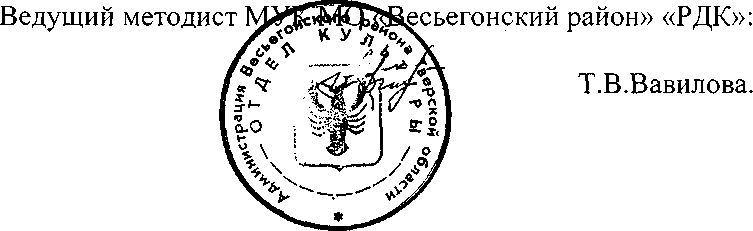 0